API直连—供应商开发美团流程供应商开发美团的对接流程（BD发给商家的）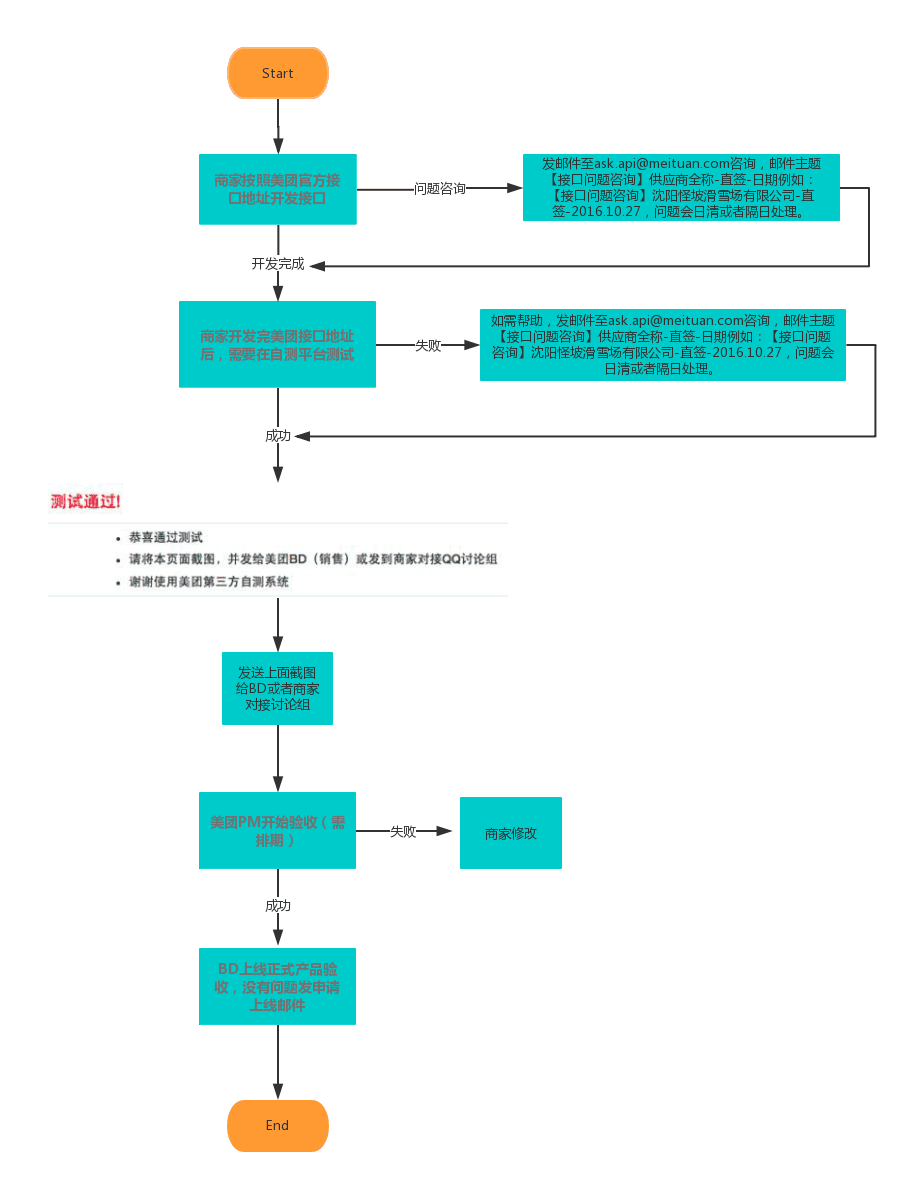 美团官方接口文档：http://open.trip.meituan.com一、美团接口总说明1、code200是美团接口交互唯一“成功”标识，除了“出票接口返回598代表[出票中]、退款接口返回602代表[退款审批中]、退款接口返回601代表[退款成功]”之外，一切非200的code均表示着非“成功”状态。2、BA认证有一套算法，美团已经用了很久了，所以请按照说明自行对接。http://open.trip.meituan.com/wiki/notice.html#ba3、接口说明以http://open.trip.meituan.com/wiki/api.html为准，请务必注意各种type、status的代表含义，因为美团会针对不同的值进行不同的自动化处理。4、接口的必填字段一定要填且填对，测试时也不能乱填。5、下单之后的“订单出票接口”200成功表示着用户能入园、订单已经出票了。一切要向上游二次出票的订单一定返回598[出票中]，否则用户投诉虚假出票会拉黑上单权限。二、以下接口可以不开发1、拉取产品信息2、品变化通知3、编审状态通知4、拉取景点信息5、价格日历接口三、必须要开发的接口（否则不对接）1、订单创建2、订单出票3、订单查询4、订单退款5、订单关闭消息（取消订单）6、订单消费通知（核销订单）关于接口地址问题如果您的接口地址是带端口号的ip地址，请注意，美团只支持下面的端口号，请选择一个使用，这个之外的不支持；端口号：25, 80, 110, 143, 443, 8080, 587、41035、8090、3899、8998、8010、8081、8082、58081、58082、8084 、8086、8999、8001，8085，9855，37521，8889，7000，58080，9050，9855五、交易环节接口说明交易环节接口验收标准六、未来如有接口升级或者更换接口地址的需求，请提前3个工作日发邮件告知，否则升级期间造成的订单失败产生的资金问题，美团不承担责任邮件格式：主题：【PMS名称】【partnerid】更换接口地址/系统升级正文：【PMS名称】【partnerid】更换接口地址/系统升级，升级时间：xxxxxx，影响范围：xxxxx，升级完成（恢复上线时间）：xxxxx收件人：美团销售（商家负责BD）；hb.trip.api@meituan.com；ask.api@meituan.com 接口接口说明验收点订单创建该接口要尽可能多的校验是否可以成单。该接口通用超时底线时间：连接5s读取15s，可调整但不能总和不能超过20s。下单失败的describe要返回真实的失败原因，code按照美团给出的对接。如果总超时可以修改技术商连接、读取时间。订单出票该接口返回code200，代表着“用户可以入园”。如果你是要向上游二次直连出票，请务必返回“598出票中”&通过出票通知接口返回最终的出票结果。美团不再提供异步回传凭证接口，统一是回传“出票中”后再出票通知。该接口通用超时底线时间：连接30s读取30s，可调整但不能总和不能超过1min。建议如果30秒内确定能出票商家还是同步回传出票结果，其余的可以考虑598异步出票。如果二次出票，code必须返回“598”，并验收出票通知接口。出票失败的describe要返回了真实的失败原因，code按照美团给出的对接。如果code200，且是要回传凭证的产品，voucherType、voucher都一定有且正确。一码一验voucherType=1订单买多张就要有多个码。一码多验voucherType=2订单下一定只能有一个码。如果总超时可以修改技术商连接、读取时间。订单查询该接口必须回传真实的订单信息，订单上退款/使用的数量、订单voucher的status、订单的状态orderstatus。orderstatus=4代表着“用户可以入园”，如果你要向上游二次直连出票，请务必orderstatus=5。可参考http://open.trip.meituan.com/wiki/detail.html?apiId=6示例出票中的订单，查询订单状态时orderstatus一定是5。没有调用出票接口，仅创建成功的订单，查询订单状态时orderstatus一定是2。出票成功了用户能入园了，查询订单状态时orderstatus才可以是4。否则一直都要保持创建成功状态orderstatus=2。orderstatus=4情况下voucher、voucherType要传对。voucher如果被使用，那么voucherList中的status要正确。orderQuantity、usedQuantity、 refundedQuantity要自洽。订单退款退款流水号refundId是订单下的退款唯一标识，请按照退款流水号进行拒绝、同意，切勿仅按照订单下票的份数。超过3个工作日未处理的退款中订单，美团将默认商家同意退款以保证用户体验。某一退款流水号若商家先拒绝又同意了，美团以退款流水号的“同意退款”为终态。美团会用同一流水号去查退款进度，请不要因为已经审批中而返回退款失败，要继续返回602退款审批中。是否有602审批中，退款结果用“退款通知”接口告知美团。退款失败的describe要返回了真实的失败原因，code按照美团给出的对接。refundId必须传对。订单出票通知订单出票返回598出票中后，用此接口回传真实的出票情况，表示着“用户可以入园”。回传的voucher、voucherType要正确。出票成功后查询订单orderstatus=4且voucher、voucherType要正确。订单核销商家推送核销状态的接口，请真实核销后调用。若是虚假核销、提前核销，美团发现后会惩处商家。quantity、usedQuantity、 refundedQuantity数量要自洽。一码一验按照订单的凭证核销，voucherList中的voucher、status正确。